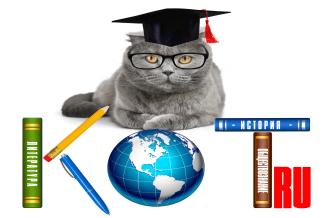 БЛАНК ОТВЕТОВДАННЫЕ УЧАСТНИКА:ОТВЕТЫ (внести число ответа)Внимание, заполненный БЛАНК ОТВЕТОВ необходимо отправить на электронный адрес: ruskotru@mail.ruвместе с заявкой в электронном виде и чеком об оплате (все прикрепите в одном письме)Название олимпиады«МИФОЛОГИЯ ДРЕВНЕЙ ГРЕЦИИ»ФИО участникаКонтактный номер телефона (не обязательно)  Название учеб. заведения (по уставу), город ФИО преподавателя-наставникаАдрес электр. почты преподавателя-наставника12345678910111213141516171819202122232425